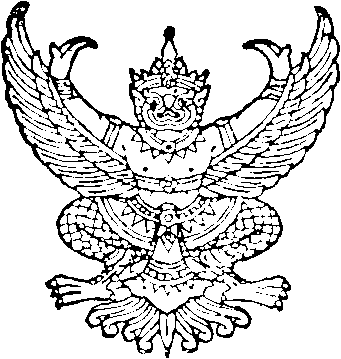 เรียน    	ข้อความ...........................................................................................................................................................................................................................................................................................................................................................................................................................................................	ข้อความ.........................................................................................................................................................................................................................................................................................................................................................................................................................................................	จึงเรียนมาเพื่อ.....................................................................................................................................................................................................................................................................................				              .................ลายมือชื่อ.........................                                                                                                                                                                   (..............................................)                                                                       ตำแหน่ง